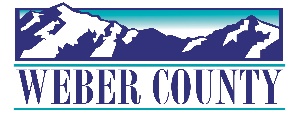 PUBLIC NOTICE is hereby given that the Board of Commissioners of Weber County, Utah will hold a regular commission meeting in the Commission Chambers at 2380 Washington Blvd., Ogden, Utah, on Tuesday, April 11, 2023, commencing at 10:00 a.m. This meeting is also available by Zoom: link- Join Zoom Meetinghttps://us06web.zoom.us/j/85260293450?pwd=eGpvYjRKKzNSb0p5L1NXemlLdEwvZz09Meeting ID: 852 6029 3450Passcode: 503230The agenda for the meeting consists of the following:Welcome - Commissioner FroererPledge of Allegiance – Shelly Halacy   Invocation – Commissioner Harvey      Thought of the Day- Commissioner Froerer      Agenda Related Public Comments - (Comments will be taken for items listed on the agenda-              please limit comments to 3 minutes).      Consent Items	Request for approval of warrants #7692-7736, #475595-475719 and #259 in the amount of $2,683,137.81.2.	Request for approval of Purchase Orders in the amount of $51,825.58.3.	Summary of Warrants and Purchase Orders.4.	Request for approval of minutes for the meeting held on April 4, 2023.5.	Request for approval of ACH payment to US Bank in the amount of $197,678.48.6.	Request for approval of new business licenses. 7.	Request for approval of a Memorandum of Understanding by and between Weber County and Cache County for trailer cameras funded with Law Enforcement Terrorism Prevention Action grant funds.8.	Request for approval of a Quitclaim Deed from Weber County to LM Partners, LLC for Parcel # 19-042-0078.9.	Request for approval of a contract by and between Weber County and Weber School District for the 2023 Weber School District Orchestra Event to be held at the Golden Spike Event Center.Commissioner Comments- Adjourn-CERTIFICATE OF POSTINGThe undersigned duly appointed Executive Coordinator in the County Commission Office does hereby certify that the above notice and agenda were posted as required by law this 7th day of April, 2023.						_________________________________________												Shelly HalacyIn compliance with the Americans with Disabilities Act, persons needing auxiliary services for these meetings should call the Weber County Commission Office at 801-399-8405 at least 24 hours prior to the meeting. Information on items presented can be found by clicking highlighted words at the end of the item.   